Commune de LEVAL 59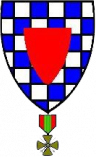 MARCHÉ PUBLIC DE MAÎTRISE D'OEUVREVILLE DE LEVAL61, rue Émile Brasselet59620 LEVALTél. : 03 27 53 61 20Fax : 03.27.53.61.29Email : mairedeleval@wanadoo.frSOMMAIRE1 - Identification de l'acheteur	32 - Identification du co-contractant	33 - Dispositions générales	33.1 - Objet	33.2 - Mode de passation	33.3 - Forme de contrat	44 - Prix	45 - Durée et Délais d'exécution	46 - Paiement	47 - Avance	58 - Nomenclature(s)	59 - Signature	6ANNEXE N° 1 : MISSIONS ET RÉPARTITIONS DES HONORAIRES	8ANNEXE N°2: DÉSIGNATION DES CO-TRAITANTS ET RÉPARTITION DES PRESTATIONS	91 - Identification de l'acheteurNom de l'organisme : VILLE DE LEVALPersonne habilitée à donner les renseignements relatifs aux nantissements et cessions de créances : Monsieur Jacques THURETTE – Pouvoir adjudicateurOrdonnateur : Monsieur Jacques THURETTE – Pouvoir adjudicateurComptable assignataire des paiements : Madame le Comptable de BERLAIMONT2 - Identification du co-contractantAprès avoir pris connaissance des pièces constitutives du marché indiquées à l'article "pièces contractuelles" du Cahier des clauses administratives particulières qui fait référence au CCAG - Prestations Intellectuelles et conformément à leurs clauses et stipulations ;.....................................................................................Agissant en qualité de ..........................................................désigné mandataire :Nom commercial et dénomination sociale 	...................................................................Adresse   ..................................................................................................................Adresse électronique  ................................................................................................... Numéro de téléphone  ......................................Télécopie................................................Numéro de SIRET    ................................................Code APE ..........................................Numéro de TVA intracommunautaire         ..........................................................................S'engage, au nom des membres du groupement 1, sur la base de l'offre du groupement,à exécuter les prestations demandées dans les conditions définies ci-après ;L'offre ainsi présentée n'est valable toutefois que si la décision d'attribution intervient dans un délai de 120 jours à compter de la date limite de réception des offres fixée par le règlement de la consultation.3 - Dispositions générales3.1 - ObjetLe présent Acte d'Engagement concerne : Marché de Maîtrise d'œuvre relatif à la construction d’une salle multi-activités sportives et associatives3.2 - Mode de passationLe marché est passé selon la procédure adaptée passée en application des articles R. 2124-1 et R. 2323-4 du code de la commande publique - décret n° 2019-259 du 29 mars 2019.  3.3 - Forme de contratIl s'agit d'un marché ordinaire.4 - PrixLes prestations du maitre d'œuvre seront réglées par un prix global et forfaitaire (forfait de rémunération). Il comprend l’instruction du permis de construire.La part de l'enveloppe prévisionnelle du maitre de l'ouvrage affectée aux travaux est fixée à 980 000 € HT.Le coût prévisionnel définitif sera établi dans les conditions prévues au CCAP.Le taux de rémunération est fixé à : ...................... %Le forfait de rémunération est provisoire. Il correspond au produit du taux de rémunération t par le montant de l'enveloppe financière affectée aux travaux par le maître de l'ouvrage. Il est fixé à :Montant forfaitaire de la mission complémentaire OPC : Le titulaire s'engage à ne percevoir aucune autre rémunération d'un tiers au titre de la réalisation de l'opération objet du présent contrat ou de ses Avenants.5 - Durée et Délais d'exécutionTel que précisé au CCAP, la commune de Leval souhaite un démarrage des travaux au maximum à la fin du premier trimestre 2022.Le candidat devra donc proposer un planning détaillé en conformité avec ces contraintes de délai.Le délai proposé sera un critère de jugement des offres à hauteur de 20 points.Délai proposé par le candidat :  24  mois (joindre un planning détaillé par éléments de missions et co-traitants éventuellement.6 - PaiementLe pouvoir adjudicateur se libèrera des sommes dues au titre de l'exécution des prestations en faisant porter le montant au crédit du ou des comptes suivants :Ouvert au nom de : 	pour les prestations suivantes :  ..............................................................................................................	Domiciliation :  .........................................................................................................................................	Code banque :  .................Code guichet : ................. N° de compte : ............................  Clé RIB : .......	IBAN :	......................................................................................	BIC :	   ......................................................................................Ouvert au nom de : 	pour les prestations suivantes :  ..............................................................................................................	Domiciliation :  .........................................................................................................................................	Code banque :  .................Code guichet : ................. N° de compte : ............................  Clé RIB : .......	IBAN :	......................................................................................	BIC :	   ......................................................................................Ouvert au nom de : 	pour les prestations suivantes :  ..............................................................................................................	Domiciliation :  .........................................................................................................................................	Code banque :  .................Code guichet : ................. N° de compte : ............................  Clé RIB : .......	IBAN :	......................................................................................	BIC :	   ......................................................................................Ouvert au nom de : 	pour les prestations suivantes :  ..............................................................................................................	Domiciliation :  .........................................................................................................................................	Code banque :  .................Code guichet : ................. N° de compte : ............................  Clé RIB : .......	IBAN :	......................................................................................	BIC :	   ......................................................................................En cas de groupement, le paiement est effectué sur 1 :Nota : Si aucune case n'est cochée, ou si les deux cases sont cochées, le pouvoir adjudicateur considérera que seules les dispositions du CCAP s'appliquent.7 - AvanceLe candidat renonce au bénéfice de l'avance (cocher la case correspondante) :Nota : Si aucune case n'est cochée, ou si les deux cases sont cochées, le pouvoir adjudicateur considérera que l'entreprise renonce au bénéfice de l'avance.8 - Nomenclature(s)La classification conforme au vocabulaire commun des marchés européens (CPV) est :9 - SignatureENGAGEMENT DU CANDIDATNous affirmons sous peine de résiliation du marché à nos torts exclusifs que les sociétés pour lesquelles nous intervenons ne tombent pas sous le coup des interdictions découlant des articles 45 à 50 de l'Ordonnance n°2015-899 du 23 juillet 2015.Fait en un seul originalA .............................................Le .............................................Signature du candidat, du mandataire ou des membres du groupementACCEPTATION DE L'OFFRE PAR LE POUVOIR ADJUDICATEURLe montant global de l'offre acceptée par le pouvoir adjudicateur est porté à :La présente offre est acceptéeA .............................................Le .............................................Signature du représentant du pouvoir adjudicateur, habilité par la délibération en date du ....................NOTIFICATION DU CONTRAT AU TITULAIRE (Date d'effet du contrat)En cas de remise contre récépissé :Le titulaire signera la formule ci-dessous :« Reçu à titre de notification une copie du présent contrat »A .............................................Le .............................................Signature 1En cas d'envoi en LR AR :Coller dans ce cadre l'avis de réception postal, daté et signé par le titulaire (valant date de notification du contrat)NANTISSEMENT OU CESSION DE CREANCESCopie délivrée en unique exemplaire pour être remise à l'établissement de crédit en cas de cession ou de nantissement de créance de :............................................................................................................................................................................................................et devant être exécutée par : ............................................. en qualité de :A .............................................Le .............................................Signature 1ANNEXE N° 1 : MISSIONS ET RÉPARTITIONS DES HONORAIRESForfait de rémunération : ............................. Euros H.T.Taux de rémunération : ............ %Part de l'enveloppe financière prévisionnelle affectée aux travaux : .....................................  € HTDélai global de la mission : .....................................Les pourcentages de chaque élément de mission de base incluant l’instruction du permis de construire sont les suivants :Autre élément de mission complémentaire :Signatures et cachetsANNEXE N°2: DÉSIGNATION DES CO-TRAITANTS ET RÉPARTITION DES PRESTATIONSACTE D’ENGAGEMENTMarché de Maîtrise d'œuvre relatif à la construction d’une salle multi-activités sportives et associatives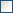 Le mandataire (Candidat groupé),du groupement solidairesolidaire du groupement conjointnon solidaire du groupement conjointMontant HT                    :...................................................EurosMontant TTC                 :.................................................. EurosTVA (taux de 20 %)    :...................................................EurosSoit en toutes lettres           :................................................................................................................................................................Montant HT                    :.................................................... EurosMontant TTC                 :.................................................... EurosTVA (taux de 20%)    :...................................................EurosSoit en toutes lettres           :..............................................................................................................................................................un compte unique ouvert au nom du mandataire ;les comptes de chacun des membres du groupement suivant les répartitions indiquées en annexe du présent document.les comptes de chacun des membres du groupement suivant les répartitions indiquées en annexe du présent document.NONOUICode principalDescription71000000Services d'architecture, services de construction, services d'ingénierie et services d'inspectionMontant HT                    :................................................................EurosMontant TTC                 :................................................................EurosTVA (taux de ..........%)    :................................................................EurosSoit en toutes lettres           :........................................................................................................................................................................................................................................................................................................................................La totalité du marché dont le montant est de (indiquer le montant en chiffres et en lettres) :............................................................................................................................................................................................................La totalité du marché dont le montant est de (indiquer le montant en chiffres et en lettres) :............................................................................................................................................................................................................La totalité du bon de commande n° ........ afférent au marché (indiquer le montant en chiffres et lettres) : ............................................................................................................................................................................................................La totalité du bon de commande n° ........ afférent au marché (indiquer le montant en chiffres et lettres) : ............................................................................................................................................................................................................La partie des prestations que le titulaire n'envisage pas de confier à des sous-traitants bénéficiant du paiement direct, est évaluée à (indiquer en chiffres et en lettres) : La partie des prestations que le titulaire n'envisage pas de confier à des sous-traitants bénéficiant du paiement direct, est évaluée à (indiquer en chiffres et en lettres) : La partie des prestations évaluée à (indiquer le montant en chiffres et en lettres) :............................................................................................................................................................................................................La partie des prestations évaluée à (indiquer le montant en chiffres et en lettres) :............................................................................................................................................................................................................membre d'un groupement d'entreprisesous-traitantEléments de missionTotal sur honoraire %Total global HTRépartition par cotraitantRépartition par cotraitantRépartition par cotraitantRépartition par cotraitantRépartition par cotraitantEléments de missionTotal sur honoraire %Total global HTPart dePart dePart dePart dePart deESQ.................................................................................................................................................................APS.................................................................................................................................................................APD..................................................................................................................................................................PRO.................................................................................................................................................................ACT.................................................................................................................................................................VISA..................................................................................................................................................................DET..................................................................................................................................................................AOR..................................................................................................................................................................TOTAL100.0 %.................................................................................................................................................................MissionForfait HTRépartition par cotraitantRépartition par cotraitantRépartition par cotraitantRépartition par cotraitantRépartition par cotraitantRépartition par cotraitantMissionForfait HTPart de…………………….Part de…………………….Part de…………………….Part de…………………….Part de…………………….OPCDésignation de l'entreprisePrestations concernéesMontant HTTauxTVAMontant TTCDénomination sociale :SIRET : ………………………….….Code APE…………N° TVA intracommunautaire :Adresse :Dénomination sociale :SIRET : ………………………….….Code APE…………N° TVA intracommunautaire :Adresse :Dénomination sociale :SIRET : ………………………….….Code APE…………N° TVA intracommunautaire :Adresse :Dénomination sociale :SIRET : ………………………….….Code APE…………N° TVA intracommunautaire :Adresse :Dénomination sociale :SIRET : ………………………….….Code APE…………N° TVA intracommunautaire :Adresse :Totaux